Name of Journal: World Journal of ImmunologyESPS Manuscript NO: 25576 Manuscript Type: Original ArticleBasic StudyRegulatory T cells suppress autoreactive CD4+ T cell response to bladder epithelial antigenLiu W et al. Treg cells suppress bladder autoimmunityWu-Jiang Liu, Yi LuoWu-Jiang Liu, Yi Luo, Department of Urology, University of Iowa Carver College of Medicine, Iowa City, IA 52242-1087, United States Author contributions: Liu WJ performed the research and analyzed the data; Luo Y designed the research; both authors wrote and revised the paper and approved the final version of the article to be published. Supported by The National Institutes of Health to Y.L, No. RO1DK066079.Institutional animal care and use committee statement: All procedures involving animals were reviewed and approved by the University of Iowa Institutional Animal Care and Use Committee (protocol number 0307991).Animal care and use statement: The animal protocol was designed to minimize pain or discomfort to the animals. All animals were euthanized by CO2 inhalation followed by physical confirmation of euthanasia for tissue collection.Conflict-of-Interest statement: The authors declare no conflict of interests.Data sharing statement: Technical information, data analysis and model organisms are available from the corresponding author at yi-luo@uiowa.edu. Open-Access: This article is an open-access article which was selected by an in-house editor and fully peer-reviewed by external reviewers. It is distributed in accordance with the Creative Commons Attribution Non Commercial (CC BY-NC 4.0) license, which permits others to distribute, remix, adapt, build upon this work noncommercially, and license their derivative works on different terms, provided the original work is properly cited and the use is non-commercial. See: http://creativecommons.org/licenses/by-nc/4.0/Correspondence to: Yi Luo, MD, PhD, Associate Professor of Urology, Department of Urology, University of Iowa, 3204 MERF, 375 Newton Road, Iowa City, IA 52242-1087, United States. yi-luo@uiowa.eduTelephone: +1-319-3359835Fax: +1-319-3534556Received: March 15, 2016Peer-review started: March 17, 2016First decision: April 18, 2016Revised: April 26, 2016Accepted: June 27, 2016Article in press: Published online: AbstractAIM: To investigate the role of regulatory T (Treg) cells in CD4+ T cell-mediated bladder autoimmune inflammation. METHODS: URO-OVA/OT-II mice, a double transgenic line that expresses the membrane form of the model antigen (Ag) ovalbumin (OVA) as a self-Ag on the urothelium and the OVA-specific CD4+ T cell receptor (TCR) specific for the I-Ab/OVA323-339 epitope in the periphery, were developed to provide an autoimmune environment for investigation of the role of Treg cells in bladder autoimmune inflammation. To facilitate Treg cell analysis, we further developed URO-OVAGFP-Foxp3/OT-II mice, a derived line of URO-OVA/OT-II mice that express the green fluorescent protein (GFP)-forkhead box protein P3 (Foxp3) fusion protein. RESULTS: URO-OVA/OT-II mice failed to develop bladder inflammation despite the presence of autoreactive CD4+ T cells. By monitoring GFP-positive cells, bladder infiltration of CD4+ Treg cells was observed in URO-OVAGFP-Foxp3/OT-II mice. The infiltrating Treg cells were functionally active and expressed Treg cell effector molecule as well as marker mRNAs including transforming growth factor (TGF)-, interleukin (IL)-10, fibrinogen-like protein 2 (FGL2), and glucocorticoid-induced tumor necrosis factor receptor (GITR). Studies further revealed that Treg cells from URO-OVAGFP-Foxp3/OT-II mice were suppressive and inhibited autoreactive CD4+ T cell proliferation and interferon (IFN)- production in response to OVA Ag stimulation. Depletion of GITR-positive cells led to spontaneous development of bladder inflammation and expression of inflammatory factor mRNAs for IFN-, interleukin (IL)-6, tumor necrosis factor (TNF)- and nerve growth factor (NGF) in URO-OVAGFP-Foxp3/OT-II mice. CONCLUSION: Treg cells specific for bladder epithelial Ag play an important role in immunological homeostasis and the control of CD4+ T cell-mediated bladder autoimmune inflammation. Key words: Bladder; Autoimmunity; Regulatory T cell; CD4+ T cells; Antigen© The Author(s) 2016. Published by Baishideng Publishing Group Inc. All rights reserved.Core tip: Evidence suggests that autoimmune inflammation may cause interstitial cystitis/bladder pain syndrome (IC/BPS) in subgroups of patients. However, the role of regulatory T (Treg) cells in the control of bladder autoimmunity has not yet been identified. In this study we developed novel transgenic autoimmune cystitis models and demonstrated that Treg cells specific for bladder epithelial Ag play an important role in immunological homeostasis and the control of CD4+ T cell-mediated bladder autoimmune inflammation. Our results suggest that loss of functional Treg cells may contribute to IC/BPS pathology in subgroups of patients.Liu WJ, Luo Y. Regulatory T cells suppress autoreactive CD4+ T cell response to bladder epithelial antigen. World J Immunol 2016; In pressINTRODUCTIONThe mechanisms of autoimmune responses in the urinary bladder have not been well studied. Regulatory T (Treg) cells, a special subset of CD4+ T cells, are crucial for immunological homeostasis and play an important role in preventing autoimmune pathogenesis. Predisposition to immunopathology due to loss of functional Treg cells has been observed in numerous autoimmune diseases and animal models[1]. Studies have shown the involvement of Treg cells in the pathogenesis of bladder carcinoma[2-4], suggesting the importance of Treg cells in bladder immunosurveillance. Interstitial cystitis/bladder pain syndrome (IC/BPS) is a chronic inflammatory condition of the bladder characterized by pelvic pain, irritative voiding symptoms, and sterile and cytologically normal urine. The etiology of IC/BPS is currently unknown and may involve multiple causes. Although autoimmunity is debated as a potential cause of IC/BPS, clinical evidence suggests that it may play an important role in the pathophysiology of the disease. It has been reported that IC/BPS patients develop antinuclear and anti-urothelium autoantibodies[5-11], overexpress urothelial HLA-DR molecules[12-14], and co-present with other autoimmune diseases such as bronchial asthma, systemic lupus erythematosus, Sjögren’s syndrome, rheumatoid arthritis and ulcerative colitis[15-21]. Considerable data have been published on the histopathology of bladder specimens, demonstrating a role of cell-mediated immune mechanisms in IC/BPS[14,22]. Hence, autoimmune inflammation may be a component in the pathophysiology of IC/BPS in subgroups of patients. However, despite these observations, the role of Treg cells in bladder autoimmunity has not been identified.	Prior studies on bladder autoimmunity have been based on the use of rodent models of experimental autoimmune cystitis (EAC) in which animals developed bladder inflammation after immunization with urothelial components[23-28]. These EAC models demonstrated many clinical correlates seen in IC/BPS, offering a unique property for controlled examination of specific aspects of the disease. Using genetic engineering technology, we previously developed a novel transgenic model of EAC (URO-OVA mice) that expresses the membrane form of the model antigen (Ag) ovalbumin (OVA) as a self-Ag on the urothelium and develops bladder inflammation upon introduction of OVA-specific T cells[29-32]. In addition to the many features of conventional EAC models, the transgenic EAC model demonstrates T cell tolerance, activation and autoimmune responses[29,32], facilitating the investigation of the mechanisms underlying bladder autoimmune pathogenesis.	To investigate the role of Treg cells in bladder autoimmunity, we established an autoimmune environment through crossbreeding of URO-OVA mice with OT-II mice that expressed the CD4+ T cell receptor (TCR) specific for the I-Ab/OVA323-339 epitope[33,34]. To further facilitate the analysis of Treg cells, we generated URO-OVAGFP-Foxp3/OT-II mice that expressed green fluorescent protein (GFP)-fused forkhead box protein P3 (Foxp3), a Treg cell lineage specification factor[35,36], enabling direct identification of Treg cells based on GFP fluorescence[37]. By using these transgenic EAC models, we have found that CD4+ Treg cells play an important role in immunological homeostasis and the control of bladder autoimmune inflammation. MATERIALS AND METHODSMiceURO-OVA mice (C57BL/6 (B6) genetic background) were previously developed in our laboratory[29]. B6 mice were obtained from the National Cancer Institute/Frederick Cancer Research Animal Facility (Frederick, MD). OT-II mice (B6 genetic background), a line originally developed by Barnden and associates[33,34], were obtained from Dr. Ratliff (Purdue Cancer Center, West Lafayette, IN). As shown in Figure 1, URO-OVA/OT-II mice were generated through crossbreeding of URO-OVA mice with OT-II mice. and B6/OT-II mice were generated through crossbreeding of B6 mice with OT-II mice, respectively. Foxp3gfp mice, a line developed by Fontenot and associates[37], were obtained from Dr. Rudensky (University of Washington, Seattle, WA). URO-OVAGFP-Foxp3 mice were generated through crossbreeding of URO-OVA mice with Foxp3gfp mice (Figure 1), while B6GFP-Foxp3 mice were generated through crossbreeding of B6 mice with Foxp3gfp mice (Figure 1). All progeny mice were selected for transgenic OVA by tail genotyping and for GFP-positive CD4+ T cells by flow cytometry. Both URO-OVAGFP-Foxp3 and B6GFP-Foxp3 mice were further crossed with OT-II mice to generate URO-OVAGFP-Foxp3/OT-II and B6GFP-Foxp3/OT-II mice, respectively (Figure 1). Male OT-II mice and their derived mice were used because only the Y chromosome carries the transgenic CD4+ TCR specific for the I-Ab/OVA323-339 epitope. Mice were housed in a pathogen-free facility at the University of Iowa Animal Care Facility. All procedures involving animals were reviewed and approved by the University of Iowa Institutional Animal Care and Use Committee.In vitro CD4+ T cell response to OVA Splenocytes were prepared from OT-II, B6/OT-II and URO-OVA/OT-II mice as described previously[32], resuspended in RPMI 1640 medium containing 10% fetal bovine serum (FBS), 100 units/mL of penicillin and 100 μg/mL of streptomycin, and seeded in 96-well plates at a density of 4 × 105 cells/200 L per well. Cells were cultured in the absence or presence of OVA257–264 peptide (10 μg/mL) or OVA323–339 peptide (10 μg/mL) for 3 d at 37 ℃ in a humidified incubator with 5% CO2. Culture supernatants were then collected and analyzed for IFN- by enzyme-linked immunosorbent assay (ELISA) with paired antibodies (Endogen; clones: R4.6A2 and XMG1.2; Woburn, MA). In vitro Treg cell suppression assayOT-II splenocytes were prepared as described previously[32], resuspended in the above-mentioned culture medium, seeded in 96-well plates at a density of 3 × 105 cells/200 L per well, and cultured in the absence or presence of OVA323–339 peptide (10 μg/mL) for 3 d at 37 ℃ in a humidified incubator with 5% CO2. To evaluate the effect of Treg cells, OT-II splenocytes were also incubated at a 1:1 ratio with GFP-positive (Foxp3+) CD4+ T cells sorted from the spleens of URO-OVAGFP-Foxp3/OT-II mice using FACSAria (BD Biosciences; San Jose, CA). As control, GFP-negative CD4+ T cells were collected and incubated with OT-II splenocytes at a 1:1 ratio. Proliferation was assessed by pulsing the cells with 1 Ci of [methyl-3H]thymidine (Amersham; Piscataway, NJ) per well for the last 18 h and then assayed for thymidine incorporation by liquid scintillation counting. Culture supernatants from a parallel plate were collected after a 3-d incubation period and analyzed for IFN- by ELISA as described above. In vivo Treg cell depletion assayMonoclonal antibodies (mAb) specific for CD25 (clone: PC61) and glucocorticoid-induced tumor necrosis factor receptor (GITR; clone: DTA-1) were prepared from hybridomas provided by Dr. Ratliff through ammonium sulfate precipitation and protein-A/G affinity chromatography as described previously[38]. URO-OVAGFP-Foxp3/OT-II mice were injected intraperitoneally (i.p.) with 500 g of PC61 or 250 g of DTA-1 every other day beginning at 6 wk of age and sacrificed for analysis at 10 wk. The bladders were then collected and processed for histological hematoxylin and eosin (H and E) staining and analysis of inflammatory factor mRNAs by reverse transcriptase-polymerase chain reaction (RT-PCR).Bladder histological analysisThe standard paraffin-embedded histological sections of the bladder were prepared and stained with H and E solution as described previously[29-32]. Bladder inflammation was scored in a blinded manner based on cellular infiltration in the lamina propria and interstitial edema as follows: 1+ (mild infiltration with no or mild edema); 2+ (moderate infiltration with moderate edema); 3+ (moderate to severe infiltration with severe edema). Statistical analysis was performed using Student's t-test with SPSS11.0 software.Flow cytometric analysisIn various experiments single-cell suspensions of the thymus, spleen, bladder draining lymph nodes (BLNs) and bladder were prepared by mechanical disruption as described previously[29,32]. Briefly, cells were washed with staining buffer (1% FBS, 0.09% (w/v) NaN3 in Mg2+ and Ca2+ free PBS), stained with a FITC-, PE- or PE-Cy5-labeled antibody (eBioscience, San Diego, CA) to various surface markers including CD4 (clone: RM4-5), CD44 (clone: IM7), CD45RB (clone: C363.16A), CD62L (clone: MEL-14), CD69 (clone: H1.2F3), and OT-II CD4+ TCR clonal phenotype V2 (clone: B20.1) and V5 (clone: MR9-4) at 4 ℃ for 15 min, fixed in 2% formalin, and analyzed using a FACScan equipped with CellQuest (BD Biosciences). For GFP analysis, the FITC channel was used. Post-acquisition analysis was carried out using FlowJo software (Tree Star, Ashland, OR). RT-PCR analysisRT-PCR was used to analyze mRNAs expressed by bladder infiltrating Treg cells and the inflamed bladders of URO-OVAGFP-Foxp3/OT-II mice. Total RNAs were extracted using Qiagen RNAeasy Kit (Valencia, CA) from FACS-sorted bladder infiltrating CD4+ T cells (both GFP positive and negative cells) and the bladders of mice untreated or treated with depleting mAbs. Three g of total RNAs were used for cDNA synthesis using Invitrogen Superscript III RNase H Reverse Transcriptase (Carlsbad, CA) and oligo dT according to the manufacturer’s instructions. Two l of the cDNA products were further processed for PCR amplification using sequence-specific primer pairs and Invitrogen Taq DNA polymerase. The following primer pairs were used: 5’-agcccgaagcggactactat-3’ and 5’-agccctgtattccgtctcct-3’ for TGF- (357 bp); 5’-tgcctgctcttactgactgg-3’ and 5’-gctccactgccttgctctta-3’ for IL-10 (397 bp); 5’-tcaacagtttggatggcaag-3’ and 5’-ctgccgtgccattgtagtta-3’ for FGL2 (468 bp); 5’-tggagtctcgatgctctgtg-3’ and 5’-atcctcagctgacaactgcac-3’ for GITR (583 bp); 5’-cgctacacactgcatcttgg-3’ and 5’-aaattcaaatagtgctggcaga-3’ for interferon (IFN)- (522 bp); 5’-ctgatgctggtgacaaccac-3’ and 5’-gccactccttctgtgactcc-3’ for IL-6 (505 bp); 5’-gtccccaaagggatgagaag-3’ and 5’-aagtagacctgcccggactc-3’ for tumor necrosis factor (TNF)- (520 bp); 5’-agtgtcagtgtgtgggttgg-3’ and 5’-gccttgacgaaggtgtgagt-3’ for nerve growth factor (NGF; 218 bp); and 5’-agcttgtcatcaacgggaag-3’ and 5’-gtcttctgggtggcagtgat-3’ for glyceraldehyde-3-phosphate dehydrogenase (GAPDH; 364 bp). PCR cycle numbers were initially optimized to achieve desirable discrepancies between the experimental groups. PCR was then performed for GAPDH with 30 cycles, IFN- TNF- and NGF with 36 cycles, and other molecules with 40 cycles. The cycling condition consisted of denaturing at 94 ℃ for 30 s, annealing at 55 ℃ for 30 s, and elongation at 72 ℃ for 1 min. DNA fragments were run on a 1% agarose gel, stained with ethidium bromide, and imaged by EpiChemi digital image system (Upland, CA). Statistical analysisStatistical analysis was performed using two-tailed Student's t-test with SPSS11.0 software. P < 0.05 was considered statistically significant. RESULTSConstitutive expression of urothelial OVA causes clonal deletion of OVA-specific CD4+ T cells in URO-OVA/OT-II miceURO-OVA/OT-II mice (F1 generation), a crossed line of URO-OVA mice with OT-II mice, expressed self-Ag OVA on the urothelium and the TCR (V2V5) specific for I-Ab/OVA323-339 epitope on CD4+ T cells. URO-OVA/OT-II mice showed T cell tolerance in potentially autoreactive OVA-specific CD4+ T cells. Compared to control B6/OT-II mice (F1 generation) that expressed the same OVA-specific CD4+ TCR but no urothelial OVA, URO-OVA/OT-II mice showed severe reduction in CD4+V2+ cells, CD4+V5+ cells, and V2+V5+cells in the thymus (Figure 2, top panel; 1% vs 25% for all 3 populations). The severe population reduction was also observed in the spleen (Figure 2, middle panel; 4% vs 19% for CD4+V2+ cells, 1% vs 19% for CD4+V5+ cells, and 2% vs 18% for V2+V5+cells) and the BLNs (Figure 2, bottom panel; 7% vs 55% for CD4+V2+ cells, 3% vs 50% for CD4+V5+ cells, and 9% vs 43% for V2+V5+cells). However, this population reduction was incomplete, suggesting the presence of additional regulatory mechanism(s) in the control of autoreactive CD4+ T cells in URO-OVA/OT-II mice.Deletion-escaped OVA-specific CD4+ T cells are responsive to OVA and gain activation in URO-OVA/OT-II miceWe next investigated whether OVA-specific CD4+ T cells that had escaped from clonal deletion retained OT-II CD4+ T cell responsiveness to OVA. Splenocytes were prepared from URO-OVA/OT-II mice and incubated with OVA323-339 peptide specific for the OT-II CD4+ TCR for 3 d in vitro. Cells were also incubated with OVA257-264 peptide as control. Splenocytes from age-matched OT-II and B6/OT-II mice were included for comparison. As expected, cells from both OT-II and B6/OT-II mice produced similar levels of IFN- in response to OVA323-339 peptide stimulation (Figure 3). Interestingly, cells from URO-OVA/OT-II mice also produced IFN- in response to OVA323-339 peptide stimulation (P < 0.001), although the level was 2-3 fold less than those of OT-II and B6/OT-II cells. This reduced IFN- production suggested that the autoreactivity of OVA-specific CD4+ T cells was compromised in URO-OVA/OT-II mice. However, despite the reduction of autoreactivity, OVA-specific CD4+ T cells gained activation in vivo. Compared to B6/OT-II mice, CD4+ T cells from the BLNs of URO-OVA/OT-II mice showed up-regulated expressions of CD44 and CD69 and down-regulated expressions of CD45RB and CD62L (Figure 4). In addition, the bladders of URO-OVA/OT-II mice contained 6-15 fold more infiltrating CD4+, V2+ and V5+ cells than those of B6/OT-II mice (Figure 5A). Further analysis revealed that the majority of bladder infiltrating CD4+ T cells were V2+ and V5+ cells (Figure 5B), suggesting that they were OT-II CD4+ T cells. These observations indicated that endogenous OVA-specific CD4+ T cells retained the ability to respond to self-Ag OVA, gained activation in the BLNs, and infiltrated into the bladders in URO-OVA/OT-II mice. Interestingly, despite T cell activation and bladder infiltration, URO-OVA/OT-II mice developed no bladder histopathology, further suggesting the presence of additional regulatory mechanism(s) in these mice.Bladder infiltrating CD4+ T cells consist of Treg cells in URO-OVAGFP-Foxp3/OT-II mice Since URO-OVA/OT-II mice contained activated OVA-specific CD4+ T cells but failed to develop bladder inflammation, we hypothesized that Treg cells might play an important role in the control of autoreactive CD4+ T cells in these mice. To facilitate the analysis of Treg cells, we crossed URO-OVA mice with Foxp3gfp mice, a Foxp3gfp allele knock-in line that expresses GFP-fused Foxp3[36], to generate URO-OVAGFP-Foxp3 mice. As control, B6GFP-Foxp3 mice were generated in parallel. To investigate the role of Treg cells in bladder autoimmunity, we further crossed URO-OVAGFP-Foxp3 mice with OT-II mice to generate URO-OVAGFP-Foxp3/OT-II mice. As control, B6GFP-Foxp3/OT-II mice were generated through crossbreeding of B6GFP-Foxp3 mice with OT-II mice. Similar to URO-OVA/OT-II mice, URO-OVAGFP-Foxp3/OT-II mice showed severe but incomplete reduction in OVA-specific CD4+ T cell population in the thymus, spleen and BLNs compared to B6GFP-Foxp3/OT-II mice (data not shown). Also, similar to the bladders of URO-OVA/OT-II mice, the bladders of URO-OVAGFP-Foxp3/OT-II mice showed increased infiltrating CD4+ T cells compared to B6GFP-Foxp3/OT-II mice (Figure 6A). However, like URO-OVA/OT-II mice, URO-OVAGFP-Foxp3/OT-II mice developed no bladder histopathology.	Analysis of bladder infiltrating CD4+ T cells revealed an increased number of GFP-positive (Foxp3+) cells in URO-OVAGFP-Foxp3/OT-II mice compared to B6GFP-Foxp3/OT-II mice (Figure 6B). Further analysis of bladder infiltrating CD4+ T cells in URO-OVAGFP-Foxp3/OT-II mice indicated that the majority of the cells were GFP positive (Foxp3+) cells (Figure 7A; 64% vs 36%). These GFP-positive (Foxp3+) CD4+ T cells were functionally active, as they expressed increased CD44 and CD69 and decreased CD45RB and CD62L compared to GFP-negative (Foxp3-) CD4+ T cells (Figure 7B). Consistently, these GFP-positive (Foxp3+) CD4+ T cells expressed increased levels of Treg cell effector molecule TGF-, IL-10 and FGL2 mRNAs and Treg cell marker GITR mRNA compared to GFP-negative (Foxp3-) CD4+ T cells (Figure 7C). These observations suggested that Treg cells were actively involved in bladder autoimmune responses in URO-OVAGFP-Foxp3/OT-II mice. Treg cells from URO-OVAGFP-Foxp3/OT-II mice are suppressive to OVA-specific CD4+ T cellsTo determine whether Treg cells found in URO-OVAGFP-Foxp3/OT-II mice were suppressive, we prepared GFP-positive (Foxp3+) CD4+ T cells from the spleens of URO-OVAGFP-Foxp3/OT-II mice. GFP-negative (Foxp3-) CD4+ T cells were prepared for comparison. The purity of both cell types was >95%. Responder OT-II splenocytes were incubated with or without OVA323–339 peptide in the presence or absence of GFP-positive (Foxp3+) or GFP-negative (Foxp3-) CD4+ T cells at a 1:1 ratio for 3 d in vitro, followed by analysis of cell proliferation and IFN- production (Figure 8). Compared to OT-II cells incubated with OVA323–339 peptide alone, OT-II cells incubated with OVA323–339 peptide in the presence of CD4+Foxp3- cells showed similar high levels of proliferation and IFN- production. However, when incubated with OVA323–339 peptide in the presence of CD4+Foxp3+ cells, OT-II cells showed significantly reduced levels of proliferation (P < 0.001) and IFN- production (P < 0.05). These observations indicated that CD4+ Treg cells were suppressive, suggesting their importance in the control of bladder autoimmunity in URO-OVAGFP-Foxp3/OT-II mice. Depletion of CD4+ Treg cells results in spontaneous development of bladder autoimmune inflammation in URO-OVAGFP-Foxp3/OT-II miceTo determine whether CD4+ Treg cells played an inhibitory role in bladder autoimmune inflammation, we depleted CD25+ cells or GITR+ cells in URO-OVAGFP-Foxp3/OT-II mice. Mice were injected i.p. with anti-CD25 mAb (PC61) or anti-GITR mAb (DTA-1) every other day beginning at 6 wk and sacrificed for analysis at 10 wk. Depletion of CD4+ Treg cells was verified by flow cytometric analysis of splenocytes showing the lack of GFP-positive (Foxp3+) CD4+ T cells. Interestingly, depletion of CD25+ cells led to the development of bladder histopathology in only 2 of 12 mice (score: +), whereas depletion of GITR+ cells led to the development of bladder histopathology in 11 of 12 mice (score: + for 3 bladders, ++ for 6 bladders, and +++ for 2 bladders) (Table 1 and Figure 9A, P < 0.001). Consistently, the bladders of mice treated with anti-GITR mAb expressed increased levels of IFN-, IL-6, TNF- and NGF mRNAs compared to the bladders of mice treated with anti-CD25 mAb (Figure 9B). Indeed, the latter bladders showed no clear increase in the mRNA expressions compared to the bladders of non-treated mice. These observations indicated that depletion of GITR+ cells but not CD25+ cells resulted in spontaneous development of bladder inflammation in URO-OVAGFP-Foxp3/OT-II mice. DISCUSSIONThe role of Treg cells in bladder autoimmunity has not been identified due to the lack of a proper animal model. In this study we used transgenic EAC models to investigate the role of Treg cells and found that CD4+ Treg cells played an important role in the control of bladder autoimmune inflammation. Acquirement of autoreactive CD4+ T cells was not sufficient to cause bladder inflammation; however, depletion of CD4+ Treg cells led to spontaneous development of bladder inflammation in the transgenic EAC models. 	We generated URO-OVA/OT-II mice to investigate bladder autoimmunity, because CD4+ T cells are preferentially induced in IC/BPS compared to CD8+ T cells[14,22,39-41]. The ability of OT-II CD4+ T cells to induce bladder inflammation was previously demonstrated in URO-OVA mice[32]. To facilitate the analysis of Treg cells, we generated URO-OVAGFP-Foxp3 mice that expressed the GFP-Foxp3 fusion protein. We further crossed URO-OVA and URO-OVAGFP-Foxp3 mice with OT-II mice to establish an autoimmune environment in mice. Constitutive expression of urothelial OVA resulted in clonal deletion of autoreactive CD4+ T cells in both URO-OVA/OT-II and URO-OVAGFP-Foxp3/OT-II mice. However, this clonal deletion was incomplete, as a tiny population of autoreactive CD4+ T cells was observed in both central and peripheral compartments. Such incomplete clonal deletion of autoreactive T cells has been observed in our previously reported autoimmune cystitis model (URO-OVA/OT-I mice)[29] and others’ organ-specific transgenic inflammation models[42-44]. 	Due to urothelial OVA expression, deletion-escaped OVA-specific CD4+ T cells gained activation in the BLNs and infiltrated into the bladders in URO-OVA/OT-II mice. These observations suggested that bladder urothelial OVA was antigenic and could access the immune system for CD4+ T cell activation. However, despite the CD4+ T cell activation and bladder infiltration, URO-OVA/OT-II mice developed no bladder inflammation. This observation differed from our previous observation in URO-OVA/OT-I mice as these mice spontaneously developed bladder inflammation at 10 wk of age[29,31]. This discrepancy might be attributed to differential expression levels of I-Ab vs H2-Kb on the bladder urothelium, which directly influences Ag recognition by autoreactive CD4+ and CD8+ T cells, respectively. Alternatively, the presence of different numbers of deletion-escaped autoreactive T cell subsets might lead to different autoimmune responses in these mice. However, despite this discrepancy, Treg cells appeared to play a predominant role in the control of bladder autoimmune responses. To support this, splenocytes from URO-OVA/OT-II mice showed a substantially reduced ability to produce IFN- in response to OVA323-339 peptide stimulation in vitro, suggesting that the autoreactivity of OVA-specific CD4+ T cells was greatly compromised in these mice. Also, depletion of Treg cells in vivo by anti-GITR mAb has been observed to result in spontaneous development of bladder inflammation in URO-OVAGFP-Foxp3/OT-II mice. Therefore, Treg cells appeared to counteract autoreactive CD4+ T cells for the induction of bladder inflammation in these mice. However, our observations cannot exclude the possibility that other cell types with regulatory activities may contribute to the control of bladder autoimmune responses, since the bladders of mice depleted of GITR+ cells showed varying degrees of inflammation.	By monitoring GFP for Foxp3+ cells we observed a considerable number of CD4+Foxp3+ T cells, along with CD4+Foxp3- T cells, in the bladders of URO-OVAGFP-Foxp3/OT-II mice. Compared to CD4+Foxp3- T cells, CD4+Foxp3+ T cells expressed increased levels of Treg cell effector molecule TGF-, IL-10 and FGL2 mRNAs as well as Treg cell marker GITR mRNA. In addition, CD4+Foxp3+ T cells exhibited an activated phenotype with up-regulated expressions of CD44 and CD69 and down-regulated expressions of CD45RB and CD62L. Such Treg cell activation in vivo has been observed in other animal models[45,46]. Moreover, we have observed the inhibitory effect of CD4+Foxp3+ T cells on OVA-specific CD4+ T cells in co-culture assays and the spontaneous development of bladder inflammation in URO-OVAGFP-Foxp3/OT-II mice after depletion of GITR+ cells. All these observations support the important role of CD4+ Treg cells in the control of bladder autoimmune responses in the transgenic EAC models.	As direct evidence for the role of Treg cells in the control of bladder autoimmunity, URO-OVAGFP-Foxp3/OT-II mice spontaneously developed bladder inflammation after depletion of GITR+ cells. Interestingly, mice depleted of CD25+ cells failed to develop clear bladder inflammation. This phenomenon might result from the elimination of CD25-expressing autoreactive CD4+ T cells, together with CD4+CD25+ Treg cells, by anti-CD25 mAb (PC61). Our observation was consistent with previous studies demonstrating that anti-GITR mAb (DTA-1) but not PC61 was effective in the control of cancer in diverse animal models[47-49]. These studies revealed the differential activities of DTA-1 and PC61, i.e., DTA-1 specifically depleted Treg cells whereas PC61 depleted both CD25+ effector T cells and Treg cells. In addition, studies have also shown that DTA-1 co-stimulates conventional effector T cells while disabling Treg cells[50,51]. 	The origin of CD4+ Treg cells in URO-OVAGFP-Foxp3/OT-II mice is unknown. It is generally accepted that naturally-occurring Treg cells specific for self-Ag presented by the thymic epithelium are positively selected in the thymus and then colonize in secondary lymphoid organs[52-55]. It has also been shown that peripheral CD4+CD25- naïve T cells can be converted into CD4+CD25+ Treg cells under certain circumstances[56-58]. In the presence of a physiologically low level of cognate self-Ag, resting autoreactive Treg cells can gain activation in the draining lymph nodes and then enter circulation[45,59]. Therefore, it is possible that in the transgenic EAC models the urothelial self-Ag OVA is transported to the BLNs and presented to OVA-specific CD4+ Treg cells as well as effector CD4+ T cells by Ag-presenting cells. This Ag presentation activates both autoreactive CD4+ T cell types, leading to proliferation in the BLNs and infiltration into the bladders. However, because of the co-presence of Treg cells in situ, effector CD4+ T cells are suppressed and cause no bladder inflammation. This assumption is supported by our observations that URO-OVAGFP-Foxp3/OT-II mice spontaneously develop bladder inflammation after depletion of GITR+ cells. The origin of Treg cells and the mechanisms underlying Treg cell action are interesting topics in bladder autoimmunity research and warrant further investigation.	In summary, we have demonstrated that CD4+ Treg cells play an important role in immunological homeostasis and the control of bladder autoimmune inflammation in the transgenic EAC models. This study, together with our previous studies[29,32], sheds light on the cellular mechanisms of bladder autoimmunity. Clear understanding of bladder autoimmune responses will add to future development of novel therapies for bladder inflammatory diseases that contain an autoimmune component in the pathophysiology such as IC/BPS in subgroups of patients.ACKOWLEDGMENTSThe authors would like to thank Dr. Ratliff for providing OT-II mice and hybridomas (PC61 and DTA-1), Dr. Rudensky for providing Foxp3gfp mice, and Ms. Greiner for editorial review of the manuscript. COMMENTSBackgroundInterstitial cystitis/bladder pain syndrome (IC/BPS) is one of the most refractory diseases in urology today. Since the etiology of IC/BPS remains elusive, current treatments are largely empirical, often dissatisfactory, and vary in efficacy. Therefore, effort to identify the mechanisms of the disease for therapeutic development is greatly needed. Evidence suggests that autoimmune inflammation may cause IC/BPS in subgroups of patients. However, the role of Treg cells in immunological homeostasis and the control of bladder autoimmune inflammation has not yet been identified. Research frontiersRodent models of experimental autoimmune cystitis (EAC) have been actively used in IC/BPS research for identifying the importance of bladder autoimmunity in the disease pathology.Innovations and breakthroughsThis is the first study demonstrating that Treg cells specific for bladder epithelial Ag play an important role in immunological homeostasis and the control of CD4+ T cell-mediated bladder autoimmune inflammation. ApplicationsThe authors have demonstrated the presence of Treg cells in our developed transgenic EAC models. The authors have also demonstrated that depletion of Treg cells causes bladder autoimmune inflammation in the transgenic EAC models. Our results suggest that loss of functional Treg cells may contribute to IC/BPS pathology in subgroups of patients.TerminologyIC/BPS is a chronic and debilitating inflammatory condition of the urinary bladder characterized by the hallmark symptom of pelvic pain in the absence of other identified etiologies for the symptom. IC/BPS patients also frequently have voiding dysfunction such as increased urinary frequency and urgency. This urologic condition is significant and severely affects quality of life. The etiology of IC/BPS is currently unknown and may involve multiple causes. Increasing evidence suggests that autoimmune inflammation may be causative in subgroups of IC/BPS patients.Peer-reviewRegulatory T cells, a special subset of CD4+ T cells, have an important role in preventing autoimmune processes. The role of regulatory T cells in bladder autoimmunity has not been established. The goal of this study was to investigate the role of regulatory T cells in bladder autoimmunity. Through the use of transgenic models, it was demonstrated in this study that CD4+ regulatory T cells play an important role in the control of bladder autoimmune inflammation which may be important in patients with interstitial cystitis/bladder pain syndrome.REFERENCES1 Sakaguchi S, Yamaguchi T, Nomura T, Ono M. Regulatory T cells and immune tolerance. Cell 2008; 133: 775-787 [PMID: 18510923 DOI: 10.1016/j.cell.2008.05.009]2 Winerdal ME, Marits P, Winerdal M, Hasan M, Rosenblatt R, Tolf A, Selling K, Sherif A, Winqvist O. FOXP3 and survival in urinary bladder cancer. BJU Int 2011; 108: 1672-1678 [PMID: 21244603 DOI: 10.1111/j.1464-410X.2010.10020.x]3 Loskog A, Ninalga C, Paul-Wetterberg G, de la Torre M, Malmström PU, Tötterman TH. Human bladder carcinoma is dominated by T-regulatory cells and Th1 inhibitory cytokines. J Urol 2007; 177: 353-358 [PMID: 17162090 DOI: 10.1016/j.juro.2006.08.078]4 Chi LJ, Lu HT, Li GL, Wang XM, Su Y, Xu WH, Shen BZ. Involvement of T helper type 17 and regulatory T cell activity in tumour immunology of bladder carcinoma. Clin Exp Immunol 2010; 161: 480-489 [PMID: 20646003 DOI: 10.1111/j.1365-2249.2010.04215.x]5 Mattila J, Linder E. Immunoglobulin deposits in bladder epithelium and vessels in interstitial cystitis: possible relationship to circulating anti-intermediate filament autoantibodies. Clin Immunol Immunopathol 1984; 32: 81-89 [PMID: 6733983 DOI: 10.1016/0090-1229(84)90045-X]6 Neal DE, Dilworth JP, Kaack MB. Tamm-Horsfall autoantibodies in interstitial cystitis. J Urol 1991; 145: 37-39 [PMID: 1984095]7 Anderson JB, Parivar F, Lee G, Wallington TB, MacIver AG, Bradbrook RA, Gingell JC. The enigma of interstitial cystitis--an autoimmune disease? Br J Urol 1989; 63: 58-63 [PMID: 2920261 DOI: 10.1111/j.1464-410X.1989.tb05124.x]8 Ochs RL, Stein TW, Peebles CL, Gittes RF, Tan EM. Autoantibodies in interstitial cystitis. J Urol 1994; 151: 587-592 [PMID: 8308964]9 Ochs RL. Autoantibodies and interstitial cystitis. Clin Lab Med 1997; 17: 571-579 [PMID: 9316774]10 Keay S, Zhang CO, Trifillis AL, Hebel JR, Jacobs SC, Warren JW. Urine autoantibodies in interstitial cystitis. J Urol 1997; 157: 1083-1087 [PMID: 9072548 DOI: 10.1016/S0022-5347(01)65146-2]11 Ochs RL, Muro Y, Si Y, Ge H, Chan EK, Tan EM. Autoantibodies to DFS 70 kd/transcription coactivator p75 in atopic dermatitis and other conditions. J Allergy Clin Immunol 2000; 105: 1211-1220 [PMID: 10856157 DOI: 10.1067/mai.2000.107039]12 Liebert M, Wedemeyer G, Stein JA, Washington R, Faerber G, Flint A, Grossman HB. Evidence for urothelial cell activation in interstitial cystitis. J Urol 1993; 149: 470-475 [PMID: 8094760]13 Christmas TJ, Bottazzo GF. Abnormal urothelial HLA-DR expression in interstitial cystitis. Clin Exp Immunol 1992; 87: 450-454 [PMID: 1544229 DOI: 10.1111/j.1365-2249.1992.tb03018.x]14 Erickson DR, Belchis DA, Dabbs DJ. Inflammatory cell types and clinical features of interstitial cystitis. J Urol 1997; 158: 790-793 [PMID: 9258082 DOI: 10.1016/S0022-5347(01)64317-9]15 Yamada T, Murayama T, Mita H, Akiyama K. Bladder hypersensitivity of interstitial cystitis complicated by allergic diseases. Urology 2001; 57: 125 [PMID: 11378117 DOI: 10.1016/S0090-4295(01)01091-3]16 Kim HJ, Park MH. Obstructive uropathy due to interstitial cystitis in a patient with systemic lupus erythematosus. Clin Nephrol 1996; 45: 205-208 [PMID: 8706364]17 Vicencio GP, Chung-Park M, Ricanati E, Lee KN, DeBaz BP. SLE with interstitial cystitis, reversible hydronephrosis and intestinal manifestations. J Rheumatol 1989; 16: 250-251 [PMID: 2746573]18 Sugai S. Interstitial cystitis and Sjögren's syndrome. Intern Med 2004; 43: 174-176 [PMID: 15098594 DOI: 10.2169/internalmedicine.43.174]19 Shibata S, Ubara Y, Sawa N, Tagami T, Hosino J, Yokota M, Katori H, Takemoto F, Hara S, Takaichi K, Fujii A, Murata H, Nishi T. Severe interstitial cystitis associated with Sjögren's syndrome. Intern Med 2004; 43: 248-252 [PMID: 15098610 DOI: 10.2169/internalmedicine.43.248]20 Van de Merwe J, Kamerling R, Arendsen E, Mulder D, Hooijkaas H. Sjögren's syndrome in patients with interstitial cystitis. J Rheumatol 1993; 20: 962-966 [PMID: 8350331]21 Lorenzo Gómez MF, Gómez Castro S. [Physiopathologic relationship between interstitial cystitis and rheumatic, autoimmune, and chronic inflammatory diseases]. Arch Esp Urol 2004; 57: 25-34 [PMID: 15119315]22 MacDermott JP, Miller CH, Levy N, Stone AR. Cellular immunity in interstitial cystitis. J Urol 1991; 145: 274-278 [PMID: 1671106]23 Bullock AD, Becich MJ, Klutke CG, Ratliff TL. Experimental autoimmune cystitis: a potential murine model for ulcerative interstitial cystitis. J Urol 1992; 148: 1951-1956 [PMID: 1433651]24 Luber-Narod J, Austin-Ritchie T, Banner B, Hollins C, Maramag C, Price H, Menon M. Experimental autoimmune cystitis in the Lewis rat: a potential animal model for interstitial cystitis. Urol Res 1996; 24: 367-373 [PMID: 9008331 DOI: 10.1007/BF00389795]25 Mitra S, Dagher A, Kage R, Dagher RK, Luber-Narod J. Experimental autoimmune cystitis: further characterization and serum autoantibodies. Urol Res 1999; 27: 351-356 [PMID: 10550523 DOI: 10.1007/s002400050162]26 Phull H, Salkini M, Purves T, Funk J, Copeland D, Comiter CV. Angiotensin II plays a role in acute murine experimental autoimmune cystitis. BJU Int 2007; 100: 664-667 [PMID: 17550411 DOI: 10.1111/j.1464-410X.2007.07035.x]27 Lin YH, Liu G, Kavran M, Altuntas CZ, Gasbarro G, Tuohy VK, Daneshgari F. Lower urinary tract phenotype of experimental autoimmune cystitis in mouse: a potential animal model for interstitial cystitis. BJU Int 2008; 102: 1724-1730 [PMID: 18710451 DOI: 10.1111/j.1464-410X.2008.07891.x]28 Altuntas CZ, Daneshgari F, Sakalar C, Goksoy E, Gulen MF, Kavran M, Qin J, Li X, Tuohy VK. Autoimmunity to uroplakin II causes cystitis in mice: a novel model of interstitial cystitis. Eur Urol 2012; 61: 193-200 [PMID: 21719190 DOI: 10.1016/j.eururo.2011.06.028]29 Liu W, Evanoff DP, Chen X, Luo Y. Urinary bladder epithelium antigen induces CD8+ T cell tolerance, activation, and autoimmune response. J Immunol 2007; 178: 539-546 [PMID: 17182594 DOI: 10.4049/jimmunol.178.1.539]30 Liu W, Deyoung BR, Chen X, Evanoff DP, Luo Y. RDP58 inhibits T cell-mediated bladder inflammation in an autoimmune cystitis model. J Autoimmun 2008; 30: 257-265 [PMID: 18162370 DOI: 10.1016/j.jaut.2007.10.005]31 Kim R, Liu W, Chen X, Kreder KJ, Luo Y. Intravesical dimethyl sulfoxide inhibits acute and chronic bladder inflammation in transgenic experimental autoimmune cystitis models. J Biomed Biotechnol 2011; 2011: 937061 [PMID: 21113298 DOI: 10.1155/2011/937061]32 Liu W, Chen X, Evanoff DP, Luo Y. Urothelial antigen-specific CD4+ T cells function as direct effector cells and induce bladder autoimmune inflammation independent of CD8+ T cells. Mucosal Immunol 2011; 4: 428-437 [PMID: 21270773 DOI: 10.1038/mi.2010.90]33 Barnden MJ, Allison J, Heath WR, Carbone FR. Defective TCR expression in transgenic mice constructed using cDNA-based alpha- and beta-chain genes under the control of heterologous regulatory elements. Immunol Cell Biol 1998; 76: 34-40 [PMID: 9553774 DOI: 10.1046/j.1440-1711.1998.00709.x]34 Robertson JM, Jensen PE, Evavold BD. DO11.10 and OT-II T cells recognize a C-terminal ovalbumin 323-339 epitope. J Immunol 2000; 164: 4706-4712 [PMID: 10779776 DOI: 10.4049/jimmunol.164.9.4706]35 Hori S, Nomura T, Sakaguchi S. Control of regulatory T cell development by the transcription factor Foxp3. Science 2003; 299: 1057-1061 [PMID: 12522256 DOI: 10.1126/science.1079490]36 Fontenot JD, Gavin MA, Rudensky AY. Foxp3 programs the development and function of CD4+CD25+ regulatory T cells. Nat Immunol 2003; 4: 330-336 [PMID: 12612578 DOI: 10.1038/ni904]37 Fontenot JD, Rasmussen JP, Williams LM, Dooley JL, Farr AG, Rudensky AY. Regulatory T cell lineage specification by the forkhead transcription factor foxp3. Immunity 2005; 22: 329-341 [PMID: 15780990 DOI: 10.1016/j.immuni.2005.01.016]38 Page M, Thorpe R. Purification of monoclonal antibodies. Methods Mol Biol 1998; 80: 113-119 [PMID: 9664368 DOI: 10.1007/978-1-59259-257-9_11]39 Ratliff TL, Klutke CG, Hofmeister M, He F, Russell JH, Becich MJ. Role of the immune response in interstitial cystitis. Clin Immunol Immunopathol 1995; 74: 209-216 [PMID: 7859410 DOI: 10.1006/clin.1995.1031]40 Christmas TJ. Lymphocyte sub-populations in the bladder wall in normal bladder, bacterial cystitis and interstitial cystitis. Br J Urol 1994; 73: 508-515 [PMID: 8012772 DOI: 10.1111/j.1464-410X.1994.tb07635.x]41 Harrington DS, Fall M, Johansson SL. Interstitial cystitis: bladder mucosa lymphocyte immunophenotyping and peripheral blood flow cytometry analysis. J Urol 1990; 144: 868-871 [PMID: 2204728]42 Westendorf AM, Templin M, Geffers R, Deppenmeier S, Gruber AD, Probst-Kepper M, Hansen W, Liblau RS, Gunzer F, Bruder D, Buer J. CD4+ T cell mediated intestinal immunity: chronic inflammation versus immune regulation. Gut 2005; 54: 60-69 [PMID: 15591505 DOI: 10.1136/gut.2003.037663]43 Mangialaio S, Ji H, Korganow AS, Kouskoff V, Benoist C, Mathis D. The arthritogenic T cell receptor and its ligand in a model of spontaneous arthritis. Arthritis Rheum 1999; 42: 2517-2523 [PMID: 10615996 DOI: 10.1002/1529-0131(199912)42: 12<2517: : AID-ANR3>3.0.CO; 2-W]44 Mamalaki C, Murdjeva M, Tolaini M, Norton T, Chandler P, Townsend A, Simpson E, Kioussis D. Tolerance in TCR/cognate antigen double-transgenic mice mediated by incomplete thymic deletion and peripheral receptor downregulation. Dev Immunol 1996; 4: 299-315 [PMID: 8924765 DOI: 10.1155/1995/54219]45 Fisson S, Darrasse-Jèze G, Litvinova E, Septier F, Klatzmann D, Liblau R, Salomon BL. Continuous activation of autoreactive CD4+ CD25+ regulatory T cells in the steady state. J Exp Med 2003; 198: 737-746 [PMID: 12939344 DOI: 10.1084/jem.20030686]46 Ring S, Enk AH, Mahnke K. ATP activates regulatory T Cells in vivo during contact hypersensitivity reactions. J Immunol 2010; 184: 3408-3416 [PMID: 20208014 DOI: 10.4049/jimmunol.0901751]47 Coe D, Begom S, Addey C, White M, Dyson J, Chai JG. Depletion of regulatory T cells by anti-GITR mAb as a novel mechanism for cancer immunotherapy. Cancer Immunol Immunother 2010; 59: 1367-1377 [PMID: 20480365 DOI: 10.1007/s00262-010-0866-5]48 Ko K, Yamazaki S, Nakamura K, Nishioka T, Hirota K, Yamaguchi T, Shimizu J, Nomura T, Chiba T, Sakaguchi S. Treatment of advanced tumors with agonistic anti-GITR mAb and its effects on tumor-infiltrating Foxp3+CD25+CD4+ regulatory T cells. J Exp Med 2005; 202: 885-891 [PMID: 16186187 DOI: 10.1084/jem.20050940]49 Ramirez-Montagut T, Chow A, Hirschhorn-Cymerman D, Terwey TH, Kochman AA, Lu S, Miles RC, Sakaguchi S, Houghton AN, van den Brink MR. Glucocorticoid-induced TNF receptor family related gene activation overcomes tolerance/ignorance to melanoma differentiation antigens and enhances antitumor immunity. J Immunol 2006; 176: 6434-6442 [PMID: 16709800 DOI: 10.4049/jimmunol.176.11.6434]50 Shevach EM, Stephens GL. The GITR-GITRL interaction: co-stimulation or contrasuppression of regulatory activity? Nat Rev Immunol 2006; 6: 613-618 [PMID: 16868552 DOI: 10.1038/nri1867]51 Nocentini G, Riccardi C. GITR: a multifaceted regulator of immunity belonging to the tumor necrosis factor receptor superfamily. Eur J Immunol 2005; 35: 1016-1022 [PMID: 15770698 DOI: 10.1002/eji.200425818]52 Apostolou I, Sarukhan A, Klein L, von Boehmer H. Origin of regulatory T cells with known specificity for antigen. Nat Immunol 2002; 3: 756-763 [PMID: 12089509 DOI: 10.1038/ni816]53 Jordan MS, Boesteanu A, Reed AJ, Petrone AL, Holenbeck AE, Lerman MA, Naji A, Caton AJ. Thymic selection of CD4+CD25+ regulatory T cells induced by an agonist self-peptide. Nat Immunol 2001; 2: 301-306 [PMID: 11276200 DOI: 10.1038/86302]54 Kawahata K, Misaki Y, Yamauchi M, Tsunekawa S, Setoguchi K, Miyazaki J, Yamamoto K. Generation of CD4(+)CD25(+) regulatory T cells from autoreactive T cells simultaneously with their negative selection in the thymus and from nonautoreactive T cells by endogenous TCR expression. J Immunol 2002; 168: 4399-4405 [PMID: 11970982 DOI: 10.4049/jimmunol.168.9.4399]55 Romagnoli P, Hudrisier D, van Meerwijk JP. Preferential recognition of self antigens despite normal thymic deletion of CD4(+)CD25(+) regulatory T cells. J Immunol 2002; 168: 1644-1648 [PMID: 11823492 DOI: 10.4049/jimmunol.168.4.1644]56 Chen W, Jin W, Hardegen N, Lei KJ, Li L, Marinos N, McGrady G, Wahl SM. Conversion of peripheral CD4+CD25- naive T cells to CD4+CD25+ regulatory T cells by TGF-beta induction of transcription factor Foxp3. J Exp Med 2003; 198: 1875-1886 [PMID: 14676299 DOI: 10.1084/jem.20030152]57 Zheng SG, Wang JH, Gray JD, Soucier H, Horwitz DA. Natural and induced CD4+CD25+ cells educate CD4+CD25- cells to develop suppressive activity: the role of IL-2, TGF-beta, and IL-10. J Immunol 2004; 172: 5213-5221 [PMID: 15100259 DOI: 10.4049/jimmunol.172.9.5213]58 Rao PE, Petrone AL, Ponath PD. Differentiation and expansion of T cells with regulatory function from human peripheral lymphocytes by stimulation in the presence of TGF-{beta}. J Immunol 2005; 174: 1446-1455 [PMID: 15661903 DOI: 10.4049/jimmunol.174.3.1446]59 Green EA, Choi Y, Flavell RA. Pancreatic lymph node-derived CD4(+)CD25(+) Treg cells: highly potent regulators of diabetes that require TRANCE-RANK signals. Immunity 2002; 16: 183-191 [PMID: 11869680 DOI: 10.1016/S1074-7613(02)00279-0]P-Reviewer: Boros M, Lichtor T, Nagata T S-Editor: Qiu S L-Editor: E-Editor: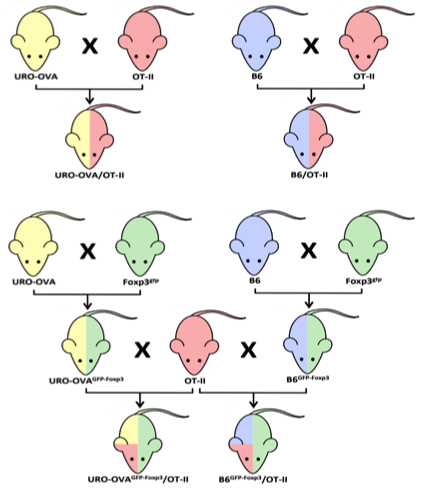 Figure 1 Animal crossbreeding. URO-OVA/OT-II mice were generated through crossbreeding of URO-OVA mice with OT-II mice. B6/OT-II mice were generated through crossbreeding of B6 mice with OT-II mice. URO-OVAGFP-Foxp3 mice were generated through crossbreeding of URO-OVA mice with Foxp3gfp mice. B6GFP-Foxp3 mice were generated through crossbreeding of B6 mice with Foxp3gfp mice. Both URO-OVAGFP-Foxp3 and B6GFP-Foxp3 mice were further crossed with OT-II mice to generate URO-OVAGFP-Foxp3/OT-II and B6GFP-Foxp3/OT-II mice, respectively. URO: Urobilinogen; OVA: Ovalbumin.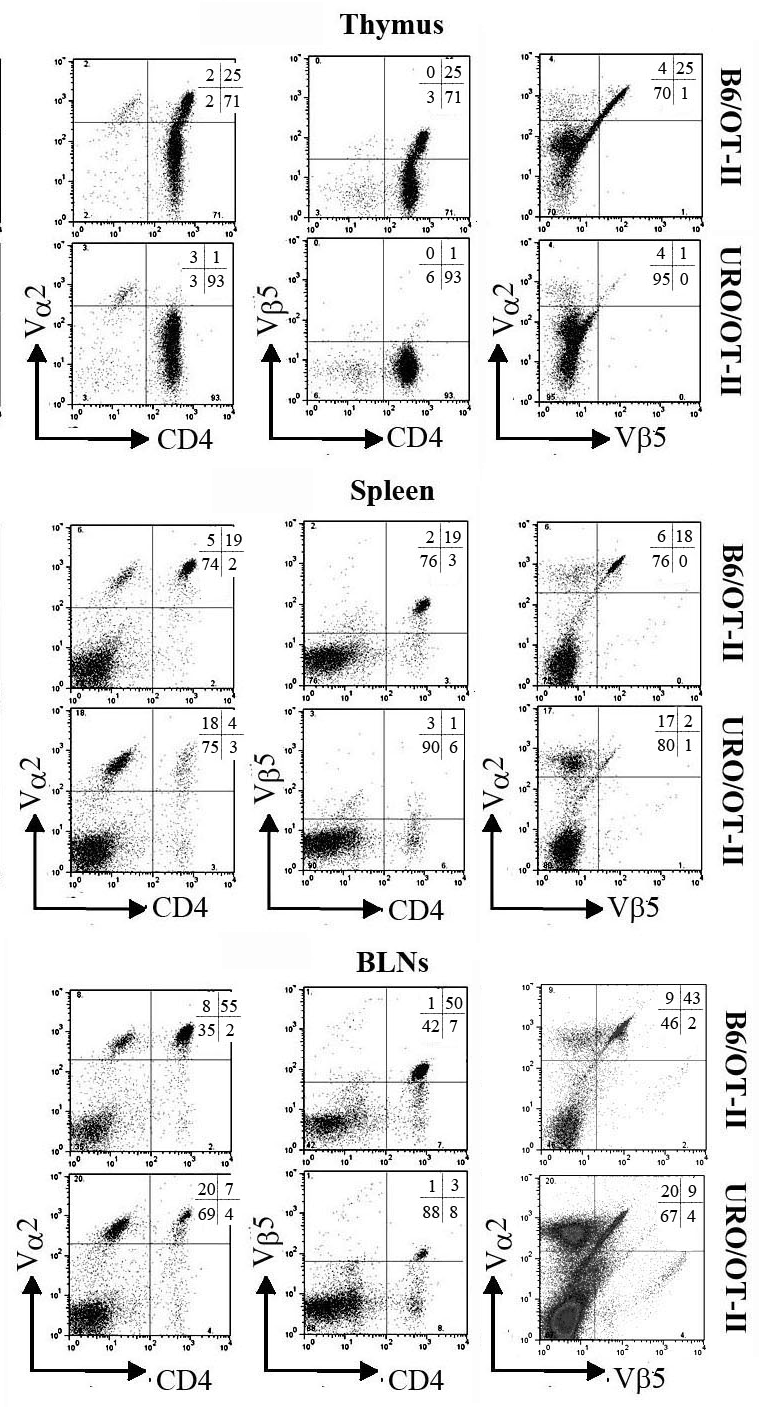 Figure 2 Clonal deletion of OT-II CD4+ T cells in URO-OVA/OT-II mice. Cells from the thymus (top panel), spleen (middle panel), and BLNs (bottom panel) of URO-OVA/OT-II mice (8 wks) were analyzed for surface CD4, V2 and V5 by flow cytometry. Age-matched B6/OT-II mice were included for comparison. Gate was set on lymphocytes according to scatter criteria. Percentages of single- and double-positive cells are indicated. Results are representative of 3 separate experiments consisting of 4-6 mice per group. URO/OT-II: URO-OVA/OT-II mice; URO: Urobilinogen; OVA: Ovalbumin.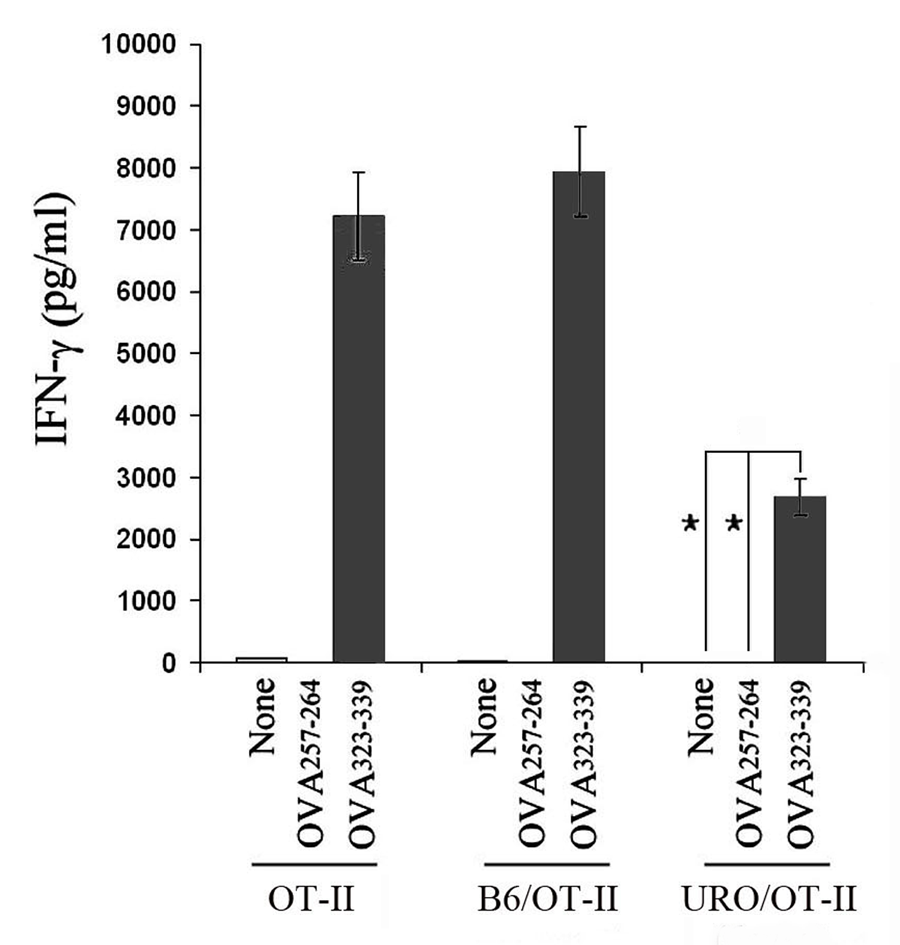 Figure 3 Deletion-escaped OT-II CD4+ T cells retain responsiveness to ovalbumin. Splenocytes from URO-OVA/OT-II mice (8 wks) were cultured alone or in the presence of OVA257-264 peptide (10 g/mL) or OVA323-339 peptide (10 g/mL) for 3 d, followed by ELISA analysis of IFN- production in culture supernatants. Splenocytes from age-matched OT-II and B6/OT-II mice were included for comparison. Data are presented as the mean ± standard deviation from duplicate determinations. 1P < 0.001 compared with non-stimulated or OVA257-264-stimulated splenocytes (two-tailed Student’s t-test). URO/OT-II: URO-OVA/OT-II mice; URO: Urobilinogen; OVA: Ovalbumin.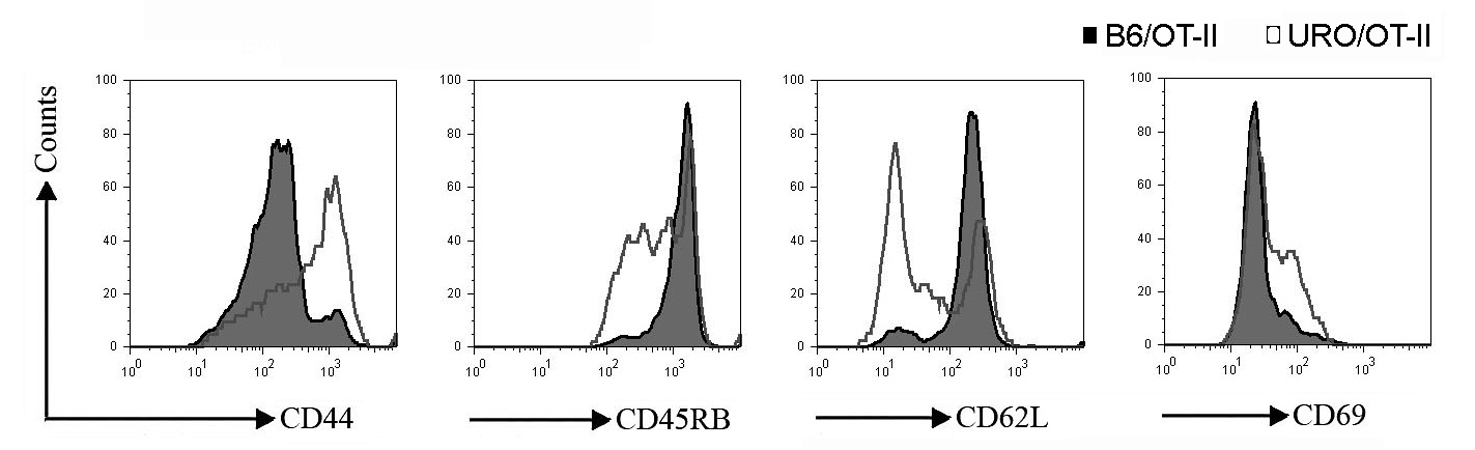 Figure 4 OT-II CD4+ T cells gain activation in the bladder draining lymph nodes of urobilinogen-ovalbumin/OT-II mice. BLN cells of URO-OVA/OT-II mice (8 wks) were analyzed for surface CD44, CD45RB, CD62L, and CD69 by flow cytometry. Age-matched B6/OT-II mice were included for comparison. Gate was set on CD4+ T cells. Results are representative of 3 separate experiments consisting of 5 mice per group. Filled histograms: B6/OT-II mice; gray line histograms: URO-OVA/OT-II mice. URO/OT-II: URO-OVA/OT-II mice; URO: Urobilinogen; OVA: Ovalbumin; BLN: Bladder draining lymph nodes.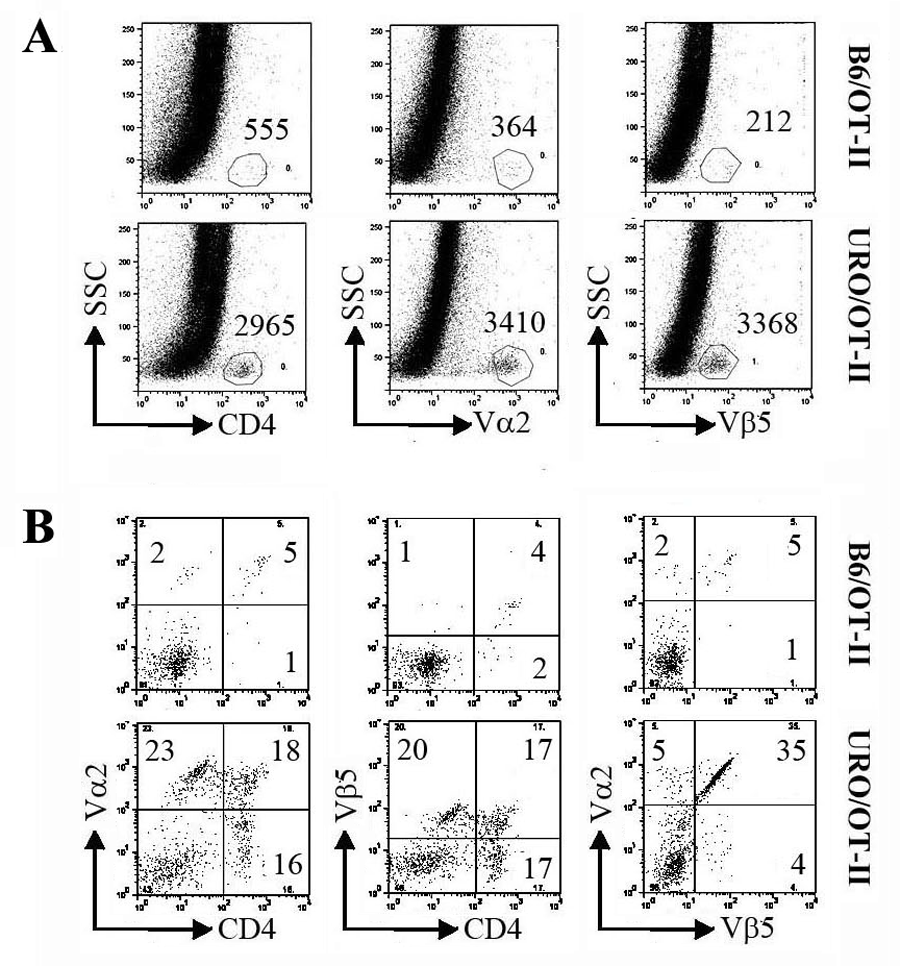 Figure 5 OT-II CD4+ T cells infiltrate into the bladders of lymph nodes of urobilinogen-ovalbumin/OT-II mice. Bladder single-cell suspensions were prepared from URO-OVA/OT-II mice (8 wks) and analyzed for surface CD4, V2 and V5 by flow cytometry. Age-matched B6/OT-II mice were included for comparison. Gate was set on lymphocytes according to scatter criteria. Total numbers of CD4+, V2+ and V5+ cells per bladder are indicated in panel A and percentages of single- and double-positive cells per bladder indicated in panel B. Results are representative of 3 separate experiments consisting of 5-8 mice per group. URO/OT-II: URO-OVA/OT-II mice; URO: Urobilinogen; OVA: Ovalbumin.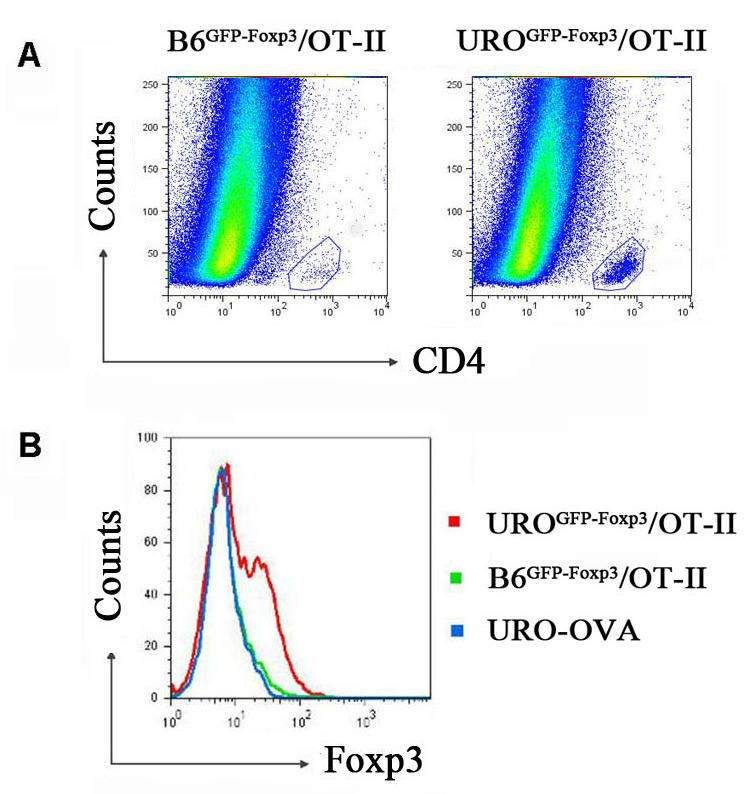 Figure 6 Bladder infiltrating CD4+ T cells consist of Treg cells in urobilinogen-ovalbuminGFP-Foxp3/OT-II mice. Bladder single-cell suspensions were prepared from URO-OVAGFP-Foxp3/OT-II mice (8 wks) and analyzed by flow cytometry. Age-matched B6GFP-Foxp3/OT-II mice were included for comparison. A: Flow cytometric analysis of bladder infiltrating CD4+ T cells. Gate was set on lymphocytes according to scatter criteria; B: Flow cytometric analysis of bladder infiltrating GFP-positive CD4+ T cells (i.e., Foxp3+CD4+ T cells). Gate was set on CD4+ T cells. Results are representative of 3 separate experiments consisting of 6 mice per group. URO/OT-II: URO-OVA/OT-II mice; URO: Urobilinogen; OVA: Ovalbumin.Figure 7 Bladder infiltrating CD4+ Treg cells are functionally active and express inhibitory effector molecules in urobilinogen-ovalbuminGFP-Foxp3/OT-II mice. Bladder single-cell suspensions were prepared from URO-OVAGFP-Foxp3/OT-II mice (8 wks) and analyzed by flow cytometry or sorted for GFP-positive (Foxp3+) and GFP-negative (Foxp3-) CD4+ T cells; A: Bladder infiltrating CD4+ T cells consist of both GFP-positive (Foxp3+) and GFP-negative (Foxp3-) populations by flow cytometry. Gate was set on lymphocytes according to scatter criteria. B: Flow cytometric analysis of surface CD44, CD45RB, CD62L, and CD69 on bladder infiltrating GFP-positive (Foxp3+) and GFP-negative (Foxp3-) CD4+ T cells. Gate was set on CD4+ T cells; C: RT-PCR analysis of TGF-, IL-10, FGL2 and GITR mRNAs in bladder infiltrating GFP-positive (Foxp3+) and GFP-negative (Foxp3-) CD4+ T cells. GAPDH was used as an internal control. M: marker; N: GFP-negative (Foxp3-) CD4+ T cells; P: GFP-positive (Foxp3+) CD4+ T cells; URO/OT-II: URO-OVA/OT-II mice; URO: Urobilinogen; OVA: Ovalbumin.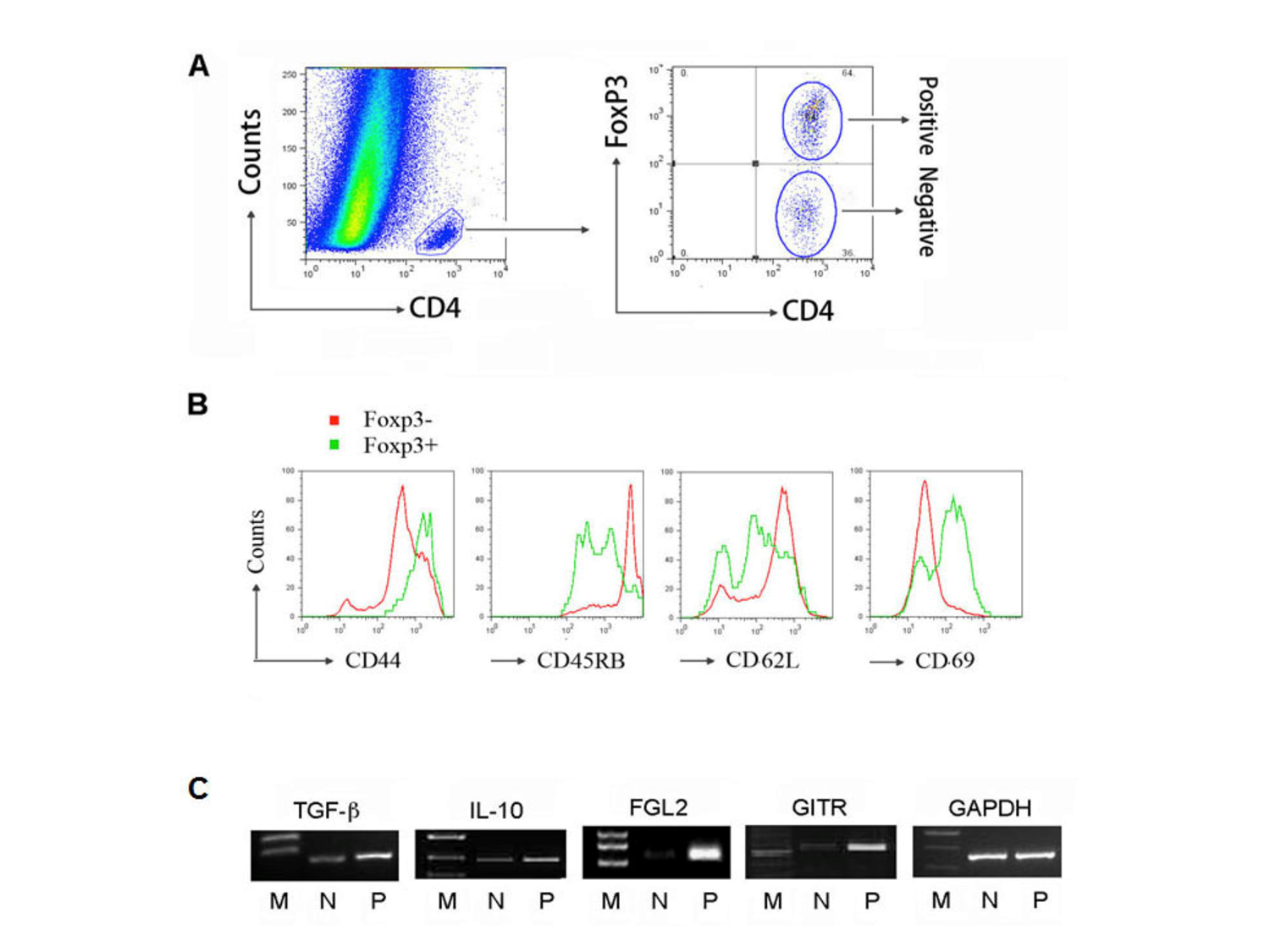 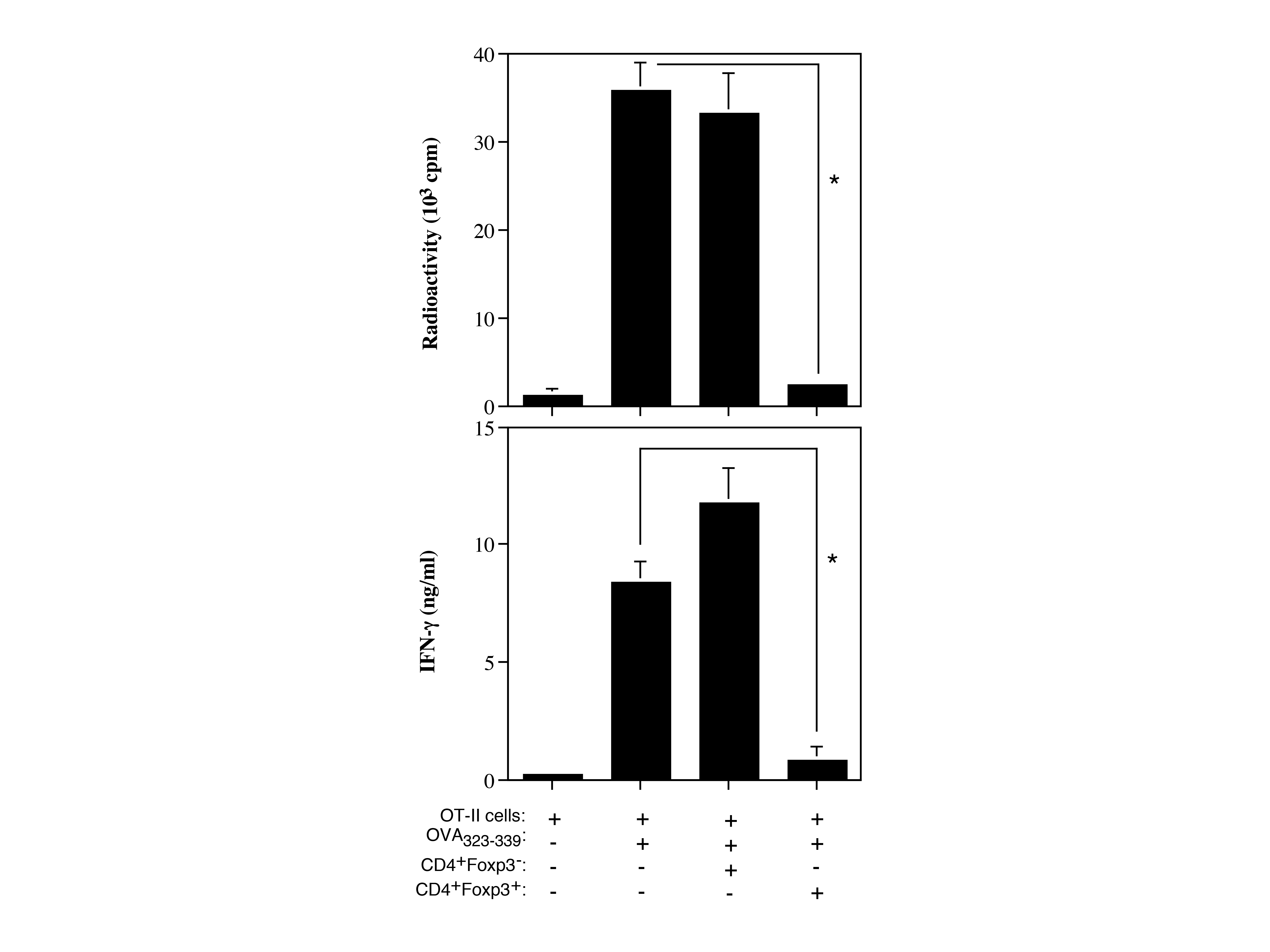 Figure 8 Treg cells from urobilinogen-ovalbuminGFP-Foxp3/OT-II mice are suppressive to ovalbumin-specific CD4+ T cells. Top panel: OT-II splenocytes were incubated alone or in the presence of OVA323–339 peptide (10 g/mL), GFP-positive (Foxp3+) CD4+ T cells (at a 1:1 ratio), and/or GFP-negative (Foxp3-) CD4+ T cells (at a 1:1 ratio) sorted from URO-OVAGFP-Foxp3/OT-II mice for 3 d. Proliferation was assessed by labeling the cultures with 3H-thymidine for the final 18 h. Data are presented as the mean ± standard deviation from triplicate cultures. * P < 0.001 compared with OT-II cells stimulated with OVA323–339 peptide alone (two-tailed Student’s t-test). Bottom panel: Culture supernatants from a parallel plate were collected after 3-d incubation and analyzed for IFN- by ELISA. Data are presented as the mean ± standard deviation from duplicate cultures. 1P < 0.05 compared with OT-II cells stimulated with OVA323–339 peptide alone (two-tailed Student’s t-test). URO/OT-II: URO-OVA/OT-II mice; URO: Urobilinogen; OVA: Ovalbumin.Figure 9 Depletion of CD4+ Treg cells results in bladder autoimmune inflammation in urobilinogen-ovalbuminGFP-Foxp3/OT-II mice. URO-OVAGFP-Foxp3/OT-II mice were treated with anti-CD25 or anti-GITR mAb every other day beginning at 6 wk of age and sacrificed for analysis at 10 wk. A: Bladder histological H and E staining. The slides are representative of 12 bladders for each of anti-CD25 and anti-GITR mAb treated groups. Cellular infiltration is indicated by red arrows. The bladder of an untreated mouse is included for comparison. The summary of bladder histological inflammation is shown in Table 1; B: RT-PCR analysis of IFN-, IL-6, TNF- and NGF mRNA expressions in the bladders of mice treated with anti-CD25 or anti-GITR mAb. GAPDH was used as an internal control. The bladders from untreated mice are included for comparison. M: A DNA marker; URO/OT-II: URO-OVA/OT-II mice; URO: Urobilinogen; OVA: Ovalbumin.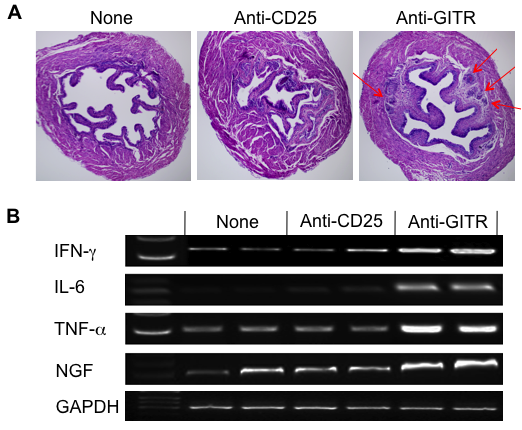 Table 1 Summary of bladder histological inflammation1P < 0.001 compared between two groups (two-tailed Student’s t-test). GITR: Glucocorticoid-induced tumor necrosis factor receptor.            Bladder Histologic Score1            Bladder Histologic Score1            Bladder Histologic Score1            Bladder Histologic Score1            Bladder Histologic Score1            Bladder Histologic Score1            Bladder Histologic Score1-++++++Anti-CD25 (n = 12):Anti-GITR (n = 12):101230602